              ,, KANGUR MATEMATYCZNY 2019''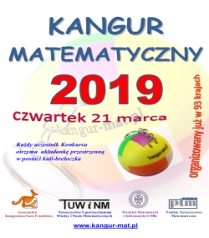     Zbliża się kolejna edycja konkursu,, Kangur Matematyczny'' dla uczniów klas II- VIII .   Konkurs odbędzie się 21 marca (czwartek) o godz. 9:00.                                                                                                       Każdy uczestnik Konkursu otrzyma układankę przestrzenną  w postaci kuli-breloczka.                             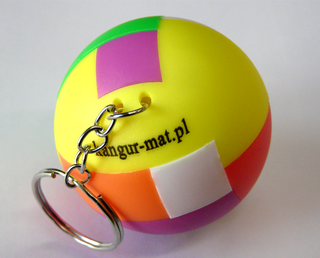  Więcej informacji można uzyskać na stronie internetowej: https://cdnkonin.pl/konkursy/2019/kangur2019/kangur_regulamin_2019.pdf                              Oto lista zgłoszonych uczestników:Życzymy powodzenia na konkursie.Lp.Imię i nazwisko uczniaKlasaKategoria1.Bagiński KamilIIIMaluch2.Andrzejewska OliwiaIVMaluch3.Gałusa  WiktorIVMaluch4.Jacoń Adam  IVMaluch5.Wiszowaty KatarzynaIVMaluch6.Gil KrzysztofVBeniamin7.Szkudlarek NadiaVBeniamin8.Zieliński KonradVBeniamin9.Kubiak JuliaVIBeniamin10.Faryński AdamVIIKadet11.Pałuszyński DominikVIIIKadet12.Szkudlarek WiktoriaVIIIKadet13.Schmidt Sebastian MartinIII ,,G''Junior